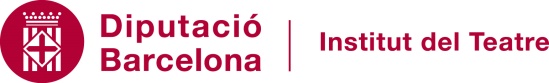 
INSTÀNCIAInformació sobre protecció de dades de caràcter personal:Barcelona,         de             de 20 (Signatura)SECRETARIA DE LA COMISSIÓ DE PREVENCIÓ I INVESTIGACIÓ D’ASSATJAMENTS DE L’INSTITUT DEL TEATRE Dades personalsDades personalsDades personalsDades personals
Nom i cognoms
Nom i cognoms
DNI
DNI
Adreça
Codi postal
Població
Població
mail

Mòbil

Fix

FixActua en representacióActua en representacióActua en representacióActua en representacióNom i cognomsNom i cognomsNom i cognomsDNI
AdreçaCodi postalCodi postalPoblaciómailmòbilmòbilFixSol·licito:Sol·licito:Sol·licito:Sol·licito:ACTIVACIÓ PROTOCOL ASSETJAMENT ITQue la comissió de prevenció i d’investigació d’assetjaments de l’Institut del Teatre estudiï la documentació que annexo en sobre tancat.ACTIVACIÓ PROTOCOL ASSETJAMENT ITQue la comissió de prevenció i d’investigació d’assetjaments de l’Institut del Teatre estudiï la documentació que annexo en sobre tancat.ACTIVACIÓ PROTOCOL ASSETJAMENT ITQue la comissió de prevenció i d’investigació d’assetjaments de l’Institut del Teatre estudiï la documentació que annexo en sobre tancat.ACTIVACIÓ PROTOCOL ASSETJAMENT ITQue la comissió de prevenció i d’investigació d’assetjaments de l’Institut del Teatre estudiï la documentació que annexo en sobre tancat.Documents que s’adjunten Documents que s’adjunten Documents que s’adjunten Documents que s’adjunten Documents que s’adjunten Els documents que s’adjunten en sobre tancat tenen caràcter confidencial i únicament pot tenir accés la comissió d’assetjaments de l’Institut del Teatre. Els documents que s’adjunten en sobre tancat tenen caràcter confidencial i únicament pot tenir accés la comissió d’assetjaments de l’Institut del Teatre. Els documents que s’adjunten en sobre tancat tenen caràcter confidencial i únicament pot tenir accés la comissió d’assetjaments de l’Institut del Teatre. Els documents que s’adjunten en sobre tancat tenen caràcter confidencial i únicament pot tenir accés la comissió d’assetjaments de l’Institut del Teatre. Els documents que s’adjunten en sobre tancat tenen caràcter confidencial i únicament pot tenir accés la comissió d’assetjaments de l’Institut del Teatre. Responsable del tractamentDiputació de BarcelonaRambla Catalunya 126, 08008-BarcelonaResponsable del tractamentDades de contacte de la Delegada de protecció de dades per a consultes, queixes, exercicis de drets, i comentaris relacionats amb la protecció de dades: dpd@diba.catFinalitat del tractamentActivació del protocol per a la prevenció, detecció i actuació de l’assetjament sexual en l’àmbit de l’alumnat de l’Institut del Teatre.Temps de conservacióLes dades seran conservades durant el temps previst a la normativa de procediment administratiu, de gènere, de menors i d’arxiu històric.Legitimació del tractamentEl compliment d’una obligació legal aplicable al responsable del tractament. La protecció d’interessos vitals de la persona afectada o d’una altra persona física.Destinataris de cessions o transferènciesNo s’han previst cessions més enllà de les previstes per la llei.No s’ha previst cap transferència internacional de dades de les dades subministrades.Drets de les persones interessadesEs poden exercir els drets d’accés, rectificació, supressió i portabilitat de les seves dades, i la limitació o oposició al seu tractament a través de la Seu electrònica:https://seuelectronica.diba.cat/serveis-de-la-seu/proteccio-dades/default.asp O presencialment a les oficines del Registre: https://www.diba.cat/web/registre/Drets de les persones interessadesSense perjudici de qualsevol altre recurs administratiu o acció judicial, tot interessat tindrà dret a presentar una reclamació davant d'una autoritat de control, en particular en l'Estat membre en què tingui la seva residència habitual, lloc de treball o lloc de la suposada infracció, si considera que el tractament de dades personals que el concerneixen infringeix el RGPD. Sent a Catalunya l’APDCAT l’autoritat de referència: http://apdcat.gencat.cat/ca/drets_i_obligacions/reclamar_i_denunciar/Si l’empleneu a mà, feu-ho amb lletra ben clara.Presenteu-la al Registre de l’Institut del Teatre